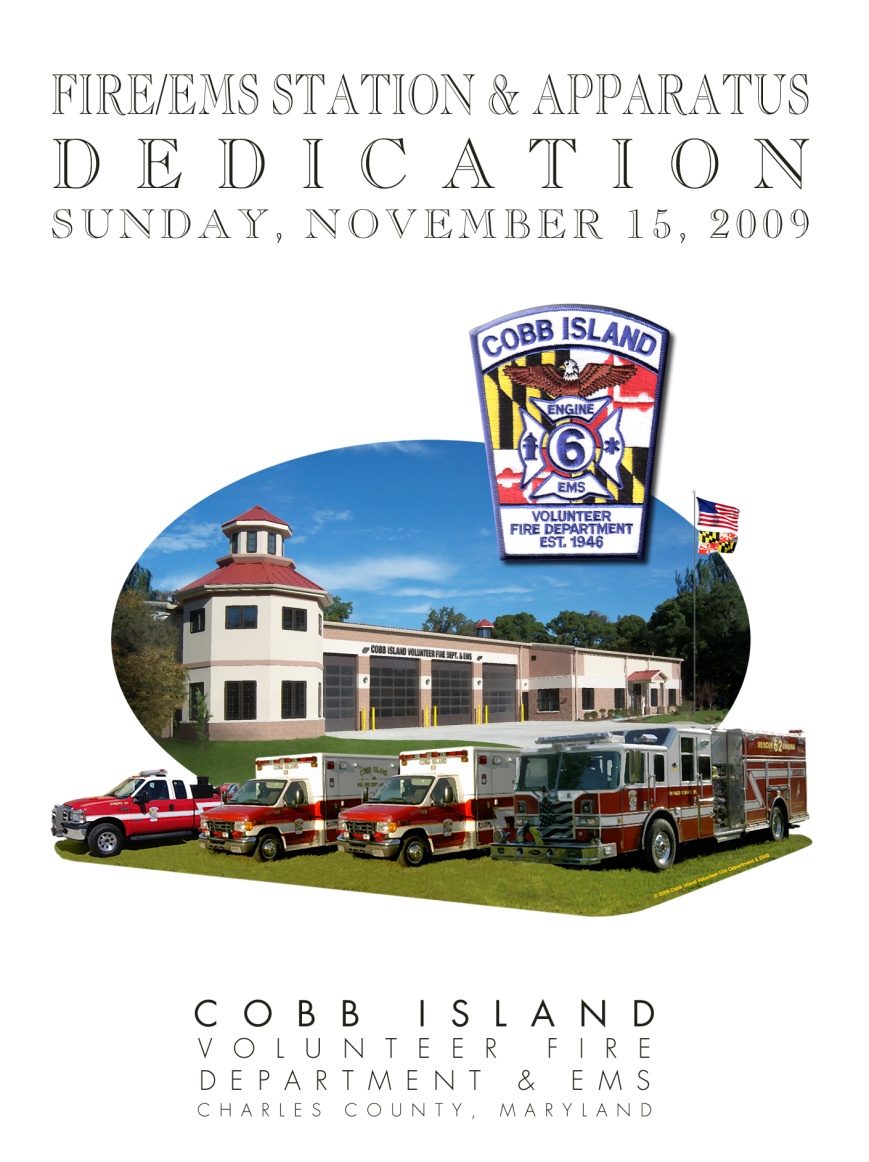 FREE FILE OF LIFECOBB ISLAND VOL. FIRE DEPT., EMS & AUXILIARYFIRE PREVENTION OPEN HOUSESat.., OCT. 19, 201312:00 P.M. – 3:00 P.M.Movies, Puppet Show, Free Fire Prevention Materials, Free Blood Pressure Checks, Tours of Fire Apparatus. Refreshments served.Free Fire Truck Rides Around the Island!!!Remember: Nov. 3, 2013 - Clocks turn back & Change the Batteries in Your Smoke Detectors!For information, call 301-259-2730